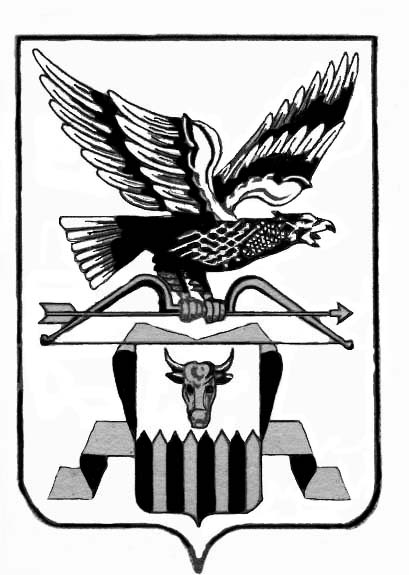 ПостановлениеАдминистрации  муниципального района«Читинский район»_________________________________________________от «18»   марта   2016   года                                                     № 419 Об утверждении Положения о порядке сообщения лицами, замещающими должности муниципальной службы в администрации муниципального района «Читинский район», о возникновении личной заинтересованности при исполнении должностных обязанностей, которая приводит или может привести к конфликту интересовВ соответствии с Указом Президента Российской Федерации от 22 декабря 2015 года № 650 «О порядке сообщения лицами, замещающими отдельные государственные должности Российской Федерации, должности федеральной государственной службы, и иными лицами о возникновении личной заинтересованности при исполнении должностных обязанностей, которая приводит или может привести к конфликту интересов, и о внесении изменений в некоторые акты Президента Российской Федерации», в целях урегулирования вопроса сообщения лицами, замещающими должности муниципальной службы, о возникновении личной заинтересованности при исполнении должностных обязанностей, которая приводит или может привести к конфликту интересов, постановляю:1. Утвердить Положение о порядке сообщения лицами, замещающими должности муниципальной службы в администрации муниципального района «Читинский район», о возникновении личной заинтересованности при исполнении должностных обязанностей, которая приводит или может привести к конфликту интересов (прилагается).	2. Контроль за исполнением настоящего постановления возлагаю на первого заместителя руководителя администрации муниципального района «Читинский район» Фесюка С.В.Руководитель администрации                                                                     А.А. ЭповУТВЕРЖДЕНОПостановлением администрации МР «Читинский район»От «18» __03__2016 года № 419ПОЛОЖЕНИЕо порядке сообщения лицами, замещающими должности муниципальной службы в администрации муниципального района «Читинский район», о возникновении личной заинтересованности при исполнении должностных обязанностей, которая приводит или может привести к конфликту интересов1.	Настоящим Положением определяется порядок сообщения лицами, замещающими должности муниципальной службы в администрации муниципального района «Читинский район», о возникновении личной заинтересованности при исполнении должностных обязанностей, которая приводит или может привести к конфликту интересов.2.	Лица, замещающие должности муниципальной службы в администрации муниципального района «Читинский район», обязаны в соответствии с законодательством Российской Федерации о противодействии коррупции и муниципальной службе сообщать о возникновении личной заинтересованности при исполнении должностных обязанностей, которая приводит или может привести к конфликту интересов, а также принимать меры по предотвращению или урегулированию конфликта интересов.Сообщение оформляется в письменной форме в виде уведомления о возникновении личной заинтересованности при исполнении должностных обязанностей, которая приводит или может привести к конфликту интересов (далее – уведомление).3.	Муниципальные служащие направляют руководителю органа местного самоуправления, уведомление, составленное по форме согласно приложению к настоящему Положению.4.	Уведомление рассматривается секретарем комиссии по соблюдению требований к служебному поведению муниципальных служащих и урегулированию конфликта интересов.5.	В ходе предварительного рассмотрения уведомления ответственное должностное лицо имеет право получать в установленном порядке от лица, направившего уведомление, пояснения по изложенным в нем обстоятельствам и направлять в установленном порядке запросы в федеральные органы государственной власти, органы государственной власти Забайкальского края, иные государственные органы, органы местного самоуправления и заинтересованные организации.6.	По результатам предварительного рассмотрения поступившего уведомления ответственным должностным лицом подготавливается мотивированное заключение.Уведомление, заключение и другие материалы, полученные в ходе предварительного рассмотрения уведомления, представляются председателю комиссии по соблюдению требований к служебному поведению муниципальных служащих и урегулированию конфликта интересов в администрации муниципального района «Читинский район» (далее – председатель комиссии) в течение семи рабочих дней со дня поступления уведомления ответственному должностному лицу.В случае направления запросов, указанных в пункте 5 настоящего Положения, уведомление, заключение и другие материалы представляются председателю комиссии в течение 45 календарных дней со дня поступления уведомления ответственному должностному лицу. Указанный срок может быть продлен, но не более чем на 30 календарных дней._______________________ПРИЛОЖЕНИЕк Положению о порядке сообщения лицами,замещающими должности муниципальной службы, о возникновении личной заинтересованности при исполнении должностных обязанностей, которая приводит или может привести к конфликту интересовФОРМА___________________(отметка об ознакомлении)_____________________________________(наименование должности руководителя органа_____________________________________местного самоуправления муниципального образования)_____________________________________от________________________________________________________________________(Ф. И. О., замещаемая должность)УВЕДОМЛЕНИЕо возникновении личной заинтересованностипри исполнении должностных обязанностей,которая приводит или может привести к конфликту интересовСообщаю о возникновении у меня личной заинтересованности при исполнении должностных обязанностей, которая приводит или может привести к конфликту интересов (нужное подчеркнуть).Обстоятельства, являющиеся основанием возникновения личной заинтересованности: ________________________________________________________________________________________________________________________Должностные обязанности, на исполнение которых влияет или может повлиять личная заинтересованность:__________________________________________________________________________________________________________Предлагаемые меры по предотвращению или урегулированию конфликта интересов:_________________________________________________________________________________________________________________________________Намереваюсь (не намереваюсь) лично присутствовать на заседании комиссии по соблюдению требований к служебному поведению гражданских служащих и урегулированию конфликта интересов в администрации муниципального района «Читинский район» при рассмотрении настоящего уведомления (нужное подчеркнуть).«____»____________20__г.     ________________      ________________________                                                 (подпись лица,                                     (расшифровка подписи)                                                                       направляющего уведомление)